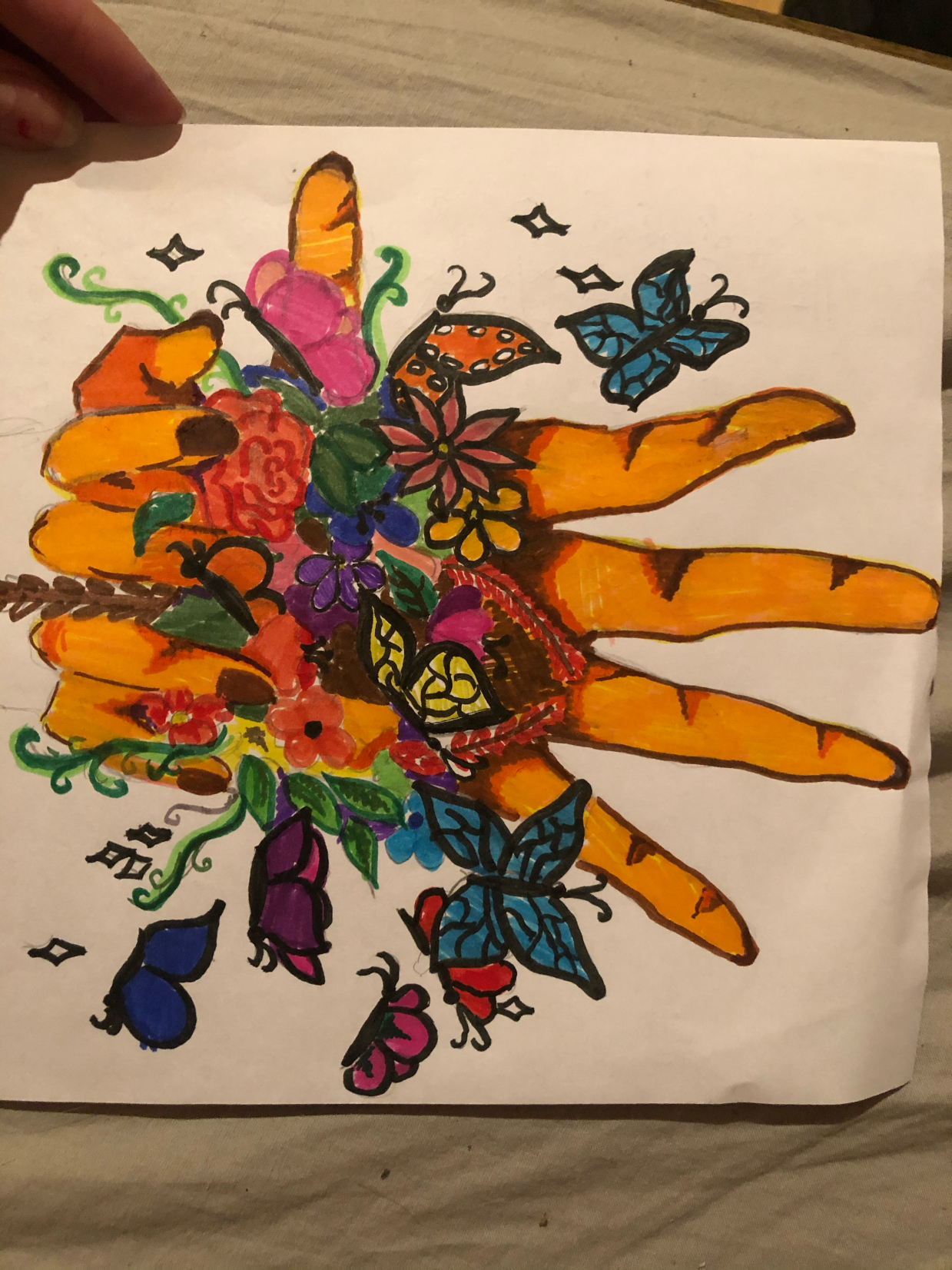 Un dibujo de apoyo para señora Jani Silva …                                 Vanesa de EsloveniaWe call on the President of Colombia to: Ensure that Jani Silva and the colleagues she work with, have access to a collective protection plan.